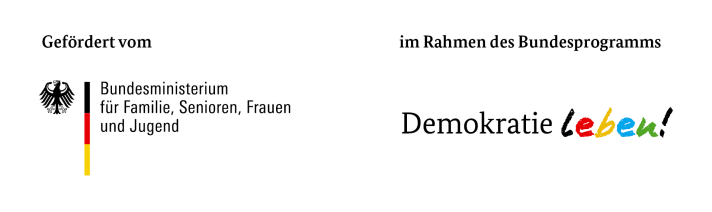 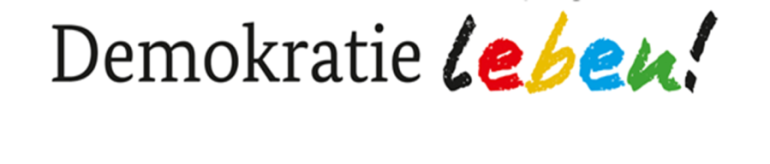 
Projektantrag über eine Zuwendung aus dem
Aktions- und InitiativfondsTitel des Einzelprojektes:  Projektlaufzeit:    bis  
I. Angaben zum Projektträger:Name: Rechtsform: Straße Hausnummer: PLZ - Ort: Internetauftritt: Ansprechpartner/in: Anrede:  	Titel:  Name, Vorname:  Telefon: E-Mail: Unterschriftsberechtigte Person:Anrede:  	Titel:  Name ,Vorname:  Funktion: II. Angaben zum Projekt1. Auf welche Problemlage/n und/oder gesellschaftliche Ausgangssituation/en möchten Sie mit Ihrem Projekt reagieren? 2. Bitte beschreiben Sie die Rahmenbedingungen Ihres Projekts (Ort, Zeit, Dauer etc.).3. Bitte beschreiben Sie Ihre Vorgehensweise/Methoden.4. Welche Ergebnisse erwarten Sie mit/nach der Durchführung Ihres Projekts?5. Wie kontrollieren Sie, ob die angestrebten Ziele erreicht werden? Welche Formen der Dokumentation sind vorgesehen?6. Welche Zielgruppe möchte Sie vorrangig erreichen? 7. Wie viele Personen möchten Sie mit dem Projekt erreichen? 8. Mit welchen Kooperationspartnern arbeiten Sie zusammen? (Bitte beschreiben Sie auch deren Mitwirkung!)9. Welche Zielsetzungen werden explizit oder implizit mit Gender Mainstreaming, Diversity Mainstreaming und Inklusion in Ihrem Projekt verfolgt? D.h., welche Maßnahmen veranlassen Sie, um die Einbindung beider Geschlechter, von Menschen mit Behinderung sowie die soziale und kulturelle Vielfalt von Interessensgruppen und Beteiligten zu gewährleisten?10. Bitte beschreiben Sie den Bezug Ihres Einzelprojekts zu den Leitzielen der Partnerschaft für Demokratie in der VG Konz. (Die Angaben finden Sie unter www.demokratie-leben-konz.de). Zur Umsetzung welcher dort beschriebenen Leit-, Mittler- und Handlungsziele soll Ihr Projekt beitragen?11. Bitte stellen Sie dar, wie Ihr Projekt in das gesamte Tätigkeitsfeld Ihrer Institution/ Organisation eingebunden ist.12. Bitte stellen Sie kurz Ihre Erfahrungen im Tätigkeitsbereich Ihres Projekts dar, geben Sie ggf. Referenzprojekte an.13. Sind im Rahmen Ihres Projekts Veröffentlichungen geplant (z.B. Flyer, Plakate etc.)?14. Wie wird Ihr Projekt öffentlich gemacht?___________________________________________________________________________________________ErklärungIch/ wir haben die allgemeinen Förderbedingungen für das Bundesprogramm gelesen, sind damit einverstanden und werden, falls das beantragte Einzelprojekt bewilligt wird, die darin beschriebenen Anforderungen vollständig umsetzen.Das Projekt darf vor Bekanntgabe des Zuwendungsbescheides noch nicht begonnen werden.Ich/ wir erklären uns zur aktiven Mitarbeit in der lokalen Partnerschaft für Demokratie in der VG Konz  bereit.Ich/ Wir erklären uns zur Kooperation mit der Koordinierungs- und Fachstelle, dem federführenden Amt und dem Begleitausschuss bereit.Ich/wir erklären, dass die in diesem Antrag (einschließlich der Antragsunterlagen und der Anlagen) gemachten Angaben vollständig und richtig sind.Ort:     Datum:  Funktion: Unterschrift: ________________________      	Stempel: ____________________________ Partnerschaft für Demokratie 
in der VG KonzFür die Antragsberatung und Rückfragen 
wenden Sie sich bitte an:
Koordinierungs- und Fachstelle 
„Partnerschaft für Demokratie“ in der VG Konz
c/o Jugendnetzwerk Konz
Olkstr. 45 - 54329 Konz
+49 6501 94 05 0  -  info@demokratie-leben-konz.de.de
www.demokratie-leben-konz.deDen vollständig ausgefüllten Antrag sowie alle erforderlichen Anlagen senden Sie bitte per Mail an die Koordinierungs- und Fachstelle und per Post an:
Federführendes Amt 
„Partnerschaft für Demokratie“ in der VG Konz
z. Hd. Herrn Edgar Strupp
Am Markt 11 - 54329 Konz
+49 6501 83 0  -  rathaus@konz.de
www.konz.eu Kinder Jugendliche Erwachsene Eltern und andere Erziehungsberechtigte ErzieherInnen; LehrerInnen lokal einflussreiche staatliche und zivilgesellschaftliche Akteure sonstiges:  sonstiges:  Einladungen per Post/ Mail Zeitung Flyer/ Plakate sonstiges: 